СредняяЗанятие №1Пальчиковая гимнастика «Овечка»На лугу стоят овечки – указательные пальчики приложить к голове (рожки) и слегка покачать головойШерсть закручена в колечки – поочередно соединять с большим пальчиками указательный, средний,                                                             безымянный и мизинецА играет для овечек      - имитировать игру на дудочкеНа свирели человечекРебенок выполняет движения по показу взрослого проговаривая словаСлушание «Смелый наездник» №55, «Маша спит» №58Послушать музыкальные пьесы, проговорить о характере музыки.Смелый наездник: маршевый характер, музыка веселая, четкая, слышны звуки трубы,Маша спит: музыка спокойная, плавная, медленная.Показать картинки, попросить выбрать подходящую к каждому произведению.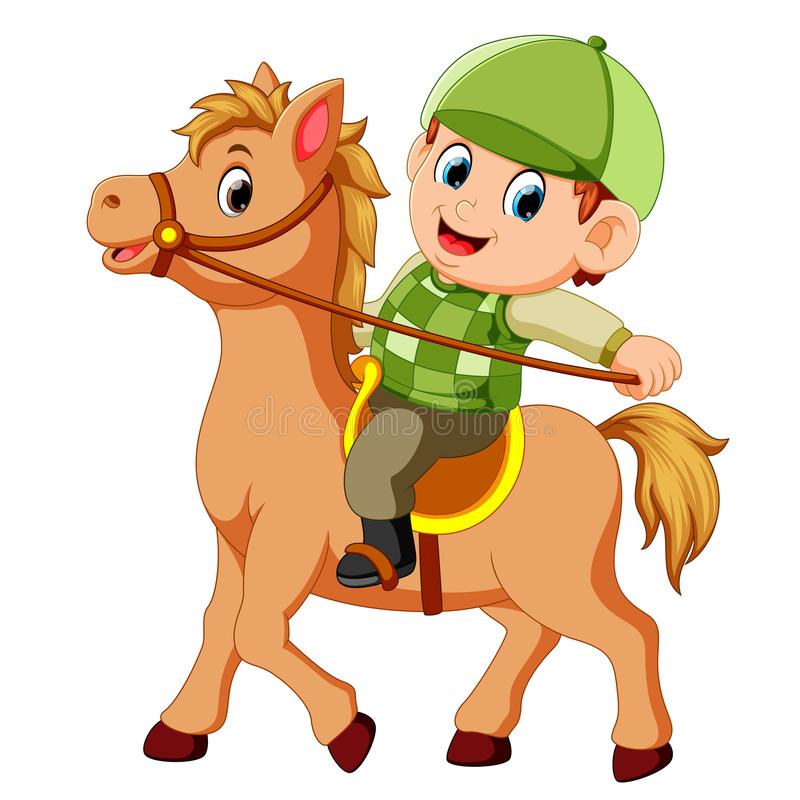 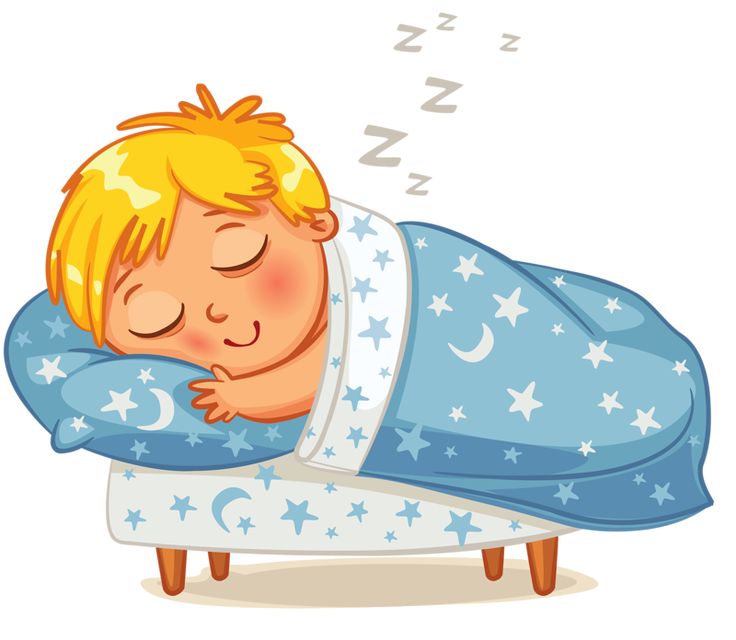 Пение «воробей»№61Предложить ребенку почирикать высоким и низким голосом.Проговорить текст песни перед пением. Спросить, о чем песня.1 Воробей, воробейНе боишься ты людейЕсли мы гулять пойдемМы везде тебя найдем2 Не летишь ты на югОт холодных зимних вьюгИ купаешься веснойВ первой луже дождевой3 к нам в окошко с утраДолетает со двораТвой веселый, звонкий крик«С добрым утром, чик-чирик!»Игры, пляски хороводы: «Танец в кругу» №46Творческое задание: в пляске показать характерные движения лошадки, ежика, зайчика, машины.Упражнение «Выставление ноги на пятку» №81я часть: на счет 1,2 – два раза поставить одну ногу на носочек, на счет 3,4 – приставить на место. Тоже выполнить другой ногой.  2я часть: выставлять ноги на пятку.Занятие №2Пальчиковая гимнастика «два ежа»шли по лессу два ежа        -  поочередно шлепать ладонями по коленямШли спокойно, не спешаНа спине иголки   -   резкими движениями растопыривать пальцы и прятать их в кулачокДлинные и колкиеЧуть шуршали листьями – круговые движения ладошкой об ладошкуИ травкой зубки чистили – имитировать чистку зубовРебенок выполняет движения по показу взрослого проговаривая словаСлушание «Вальс» №60Прослушать произведение, спросить, как можно назвать эту пьесу: песня, вальс или марш? Почему? Обратить внимание на нежные льющиеся звуки, на легкий, воздушный аккомпанемент.Пение «воробей»№61Проговорить текст песни перед пением.1 Воробей, воробейНе боишься ты людейЕсли мы гулять пойдемМы везде тебя найдем2 Не летишь ты на югОт холодных зимних вьюгИ купаешься веснойВ первой луже дождевой3 к нам в окошко с утраДолетает со двораТвой веселый, звонкий крик«С добрым утром, чик-чирик!»Игры, пляски хороводы: «Пляска с платочком» №44 - под 1ю часть ребенок выполняет пружинку. Под 2ю часть стоит прямо, машет платочком над головой.«Колпачок» №33 - учить использовать знакомые танцевальные движения, импровизировать.  Похвалить танцора